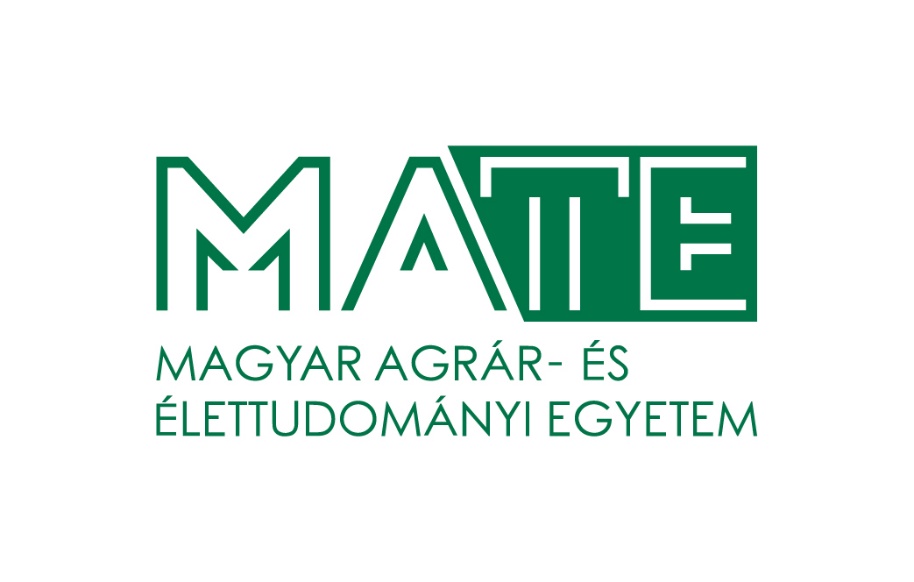 KÁROLY RÓBERT CAMPUSTanulmányi és Vizsgaszabályzatsz. melléklet Szakmai gyakorlat szabályzatVIII. sz. függelék Az intézményen kívüli és az összefüggő szakmai gyakorlat adminisztrációs eljárásrendjeAgrár képzési területGyöngyös2021A szakmai gyakorlat céljaAz intézményen kívüli és az összefüggő szakmai gyakorlat célja, hogy hozzájáruljon a hallgatók szakmai gyakorlati ismereteinek élményszerű megismeréséhez és a gyakorlati tevékenység bizonyos elemeinek készség szintű alkalmazásához, elmélyítéséhez. A gyakorlat során a hallgatók:megismerik a mezőgazdasági vállalkozások, illetve erdőgazdálkodással, vadgazdálkodással foglalkozó szervezetek, intézmények működési rendjét,tudják az ágazatok szervezésének sajátosságait,megfelelő tudással rendelkeznek a termék-előállítási, kereskedelmi, szaktanácsadási, szakigazgatási, ellenőrzési, termelésfejlesztési, kutatási, logisztikai, finanszírozási feladatok gyakorlati ellátásához.A felsőoktatási intézményben megszerzett elméleti és gyakorlati ismereteket kiegészítve, a szakmai gyakorlat során szerzett gyakorlati tapasztalatok alkalmassá teszi őket:különböző jellegű és méretű mezőgazdasági vállalkozások termelői, irányítói és szervezési mérnöki/mérnökasszisztensi feladatainak ellátására;a mezőgazdasági termékek feldolgozásával, kereskedelmével, a mezőgazdasági szolgáltatásokkal, a szaktanácsadással és szakigazgatási feladatokkal kapcsolatos mérnöki/mérnökasszisztensi feladatok ellátására;a mezőgazdasághoz kapcsolódó gazdasági, üzleti folyamatok elemzésére;a mérnöki/mérnökasszisztensi feladatok ellátásához szükséges kommunikációra.A hallgatók fogékonyak az új információk befogadására és az új szakmai ismeretekre és módszertanokra, nyitottak az új, önálló és együttműködést igénylő feladatok megoldására.A szakmai gyakorlat időtartama Az agrár képzési terület felsőoktatási szakképzési szakjain a szakmai gyakorlat a mintatanterv szerint a 4. félévben teljesítendő:nappali tagozaton: 560 óra (14 hét)levelező tagozaton: 240 óra (6 hét)A szakmai gyakorlat kreditértéke 30 kredit.Az agrár képzési terület alapképzési (BSc) szakjain a szakmai gyakorlat a mintatanterv szerint a 7. félévben teljesítendő:nappali tagozaton: 600 óra (15 hét)levelező tagozaton: 120 óra (3 hét)A szakmai gyakorlat kreditértéke 30 kredit.Az agrár képzési terület mesterképzési szakján a szakmai gyakorlat a mintatanterv szerint a 3. félévben teljesítendő:nappali tagozaton: 240 óra (6 hét)levelező tagozaton: 80 óra (2 hét)A szakmai gyakorlat kreditértéke 7 kredit.A szakmai gyakorlat teljesítésének feltételeiA gyakorlat letöltése, Gyakorlati napló készítése és beszámoló, valamint a NEPTUN TR-ben a szakmai gyakorlathoz kapcsolódó tanegység teljesítése.A szakmai gyakorlathoz kapcsolódó tanegységet a NEPTUN TR-ben abban a félévben kell felvennie, amikor a hallgató a gyakorlatot vagy annak második részletét teljesíti (nem egybefüggő teljesítés esetén is).A gyakorlathoz kapcsolódó kredit csak úgy szerezhető meg, ha:a gyakorlatot letölti az előírásoknak megfelelően;a szakmai gyakorlatról határidőre Gyakorlati naplót készít, valamint arról beszámol a szakfelelősnek/szakkoordinátornak;a fentiek után a NEPTUN TR rendszerben a szakmai gyakorlathoz kapcsolódó tanegységet a szakfelelős/szakkoordinátor 5 fokozatú értékelő rendszerben értékeli.A szakmai gyakorlat teljesítésének lépéseiGyakorlati hely keresése Önállóan vagy az Egyetem által felkínált listából történik. A hallgató szakmai gyakorló helyet az Egyetem/Campus által ajánlott listából választja, vagy az Együttműködési megállapodás 1. mellékletének kitöltése útján, egyéni kérelemmel választhat. A gyakorlati hely elfogadásáról a tantárgyfelelős (szakfelelős/szakkoordinátor) dönt.A szakmai gyakorlat tanegység felvétele a NEPTUN TR-ben. Az együttműködési megállapodás, hallgatói munkaszerződés kitöltése a munkahellyel.Amennyiben a hallgató egyénileg választ olyan szakmai gyakorló helyet, amely nem szerepel az Egyetem kínálatában és a szakfelelős/szakkoordinátor a gyakorlat letöltését a kiválasztott gyakorlati helyen engedélyezi, a Magyar Agrár- és Élettudományi Egyetem együttműködési megállapodást köt gyakorlati képzési feladatok ellátására. Az erre vonatkozó nyilatkozatot (azaz együttműködési megállapodást és az 1. mellékletét) 3 példányban kell benyújtania a Károly Róbert Campus Duális és Gyakorlati Képzési Osztály Campusirodájában („A” épület 1. emelet (Molnár Attiláné, Dr. Móricz Mária) személyesen, vagy postai úton a gyakorlati időszak megkezdése előtt legkésőbb 30 nappal. Az Együttműködési megállapodáson kívül a cég vagy a hallgató a Hallgatói munkaszerződés 3 példányát is eljuttatja a Duális és Gyakorlati Képzési Osztály Campusirodájába („A” épület 1. emelet (Molnár Attiláné, Dr. Móricz Mária) személyesen, vagy postai úton. Amennyiben a hallgató a Magyar Agrár- és Élettudományi Egyetem valamely szervezeti egységében (pl. tangazdaság, kutatóintézet) teljesíti a gyakorlatot, ebben az esetben csak a Hallgatói munkaszerződést kell 3-3 példányban megküldeni!Az egyetem által aláírt együttműködési megállapodás továbbá a hallgatói munkaszerződés 1 példányát az intézmény postázza a cég részére. Az intézménynél maradó dokumentumok bekerülnek a hallgató személyi anyagába.Szakmai gyakorlat teljesítéseTeljesítési igazolás, Gyakorlati napló leadása.A szakmai Gyakorlatról gyakorlati naplót kell készíteni az 5. vagy 6. mellékletben található borítóval, külön a felsőoktatási szakképzésre, az alapképzésre. A napló általános felépítése:TartalomjegyzékA gyakorlat helyszínének bemutatása (tevékenységek, személyi állomány, eszközpark, infrastruktúra, a végzett tevékenység, technológia)Megismert munkafolyamatok leírása, technológiai bemutatás (a technológia elméleti és jogszabályi hátterének rövid összefoglalása irodalmi hivatkozásokkal együtt)Elvégzett feladatok leírása (saját munka naplózása napi vagy heti lebontásban feladattól függően)Összegzés (a megismert munkafolyamatok értékelése, esetleg SWOT analízis, az alkalmazott technológia összevetése szakirodalmi adatokkal és jogszabályi előírásokkal pl. hulladékkezelés módszere)Irodalomjegyzék (a naplóban felhasznált összes szakirodalmi és egyéb forrás feltüntetése)Melléklet(ek)A naplóban elhelyezett fotókat, ábrákat, táblázatokat számozással és forrásmegjelöléssel kell ellátni. A gyakorlati naplót szövegszerkesztővel, Times New Roman 12-es betűmérettel kell elkészíteni. A gyakorlati napló terjedelme min. 15 oldal (melléklet nélkül). Nagyobb számú, terjedelmű fotó, ábra, táblázat elhelyezése csak a mellékletben történhet.Kiviteli formátum: spirál vagy egyéb kötés.Az így elkészített Gyakorlati napló beérkezési határideje: a tantárgyfelelőssel egyeztetett időpontban, legkésőbb a szorgalmi időszak utolsó hete.A „Teljesítési igazolás"-t a Gyakorlati naplóba bekötve kell eljuttatni a Károly Róbert Campus Duális és Gyakorlati Képzési Osztály Campusirodájába („A” épület 1. emelet (Molnár Attiláné, Dr. Móricz Mária) személyesen, vagy postai úton. A szakmai gyakorlattal kapcsolatos tudnivalókról (időpont, helyszín, egyéb) az érintett szakfelelős/szakkoordinátor ad tájékoztatást! A szakfelelős/szakkoordinátor a NEPTUN TR-ben értékeli a hallgató szakmai gyakorlatát. DíjazásA nemzeti felsőoktatásról szóló 2011. évi CCIV. törvény 44. § (1) a) szerint a hallgatót díjazás illetheti 6 hét időtartamot elérő vagy azt meghaladó egybefüggő gyakorlat ideje alatt. A díjazás mértéke legalább a kötelező legkisebb munkabér (minimálbér) 65%-a.A díjat – eltérő megállapodás hiányában – a szakmai gyakorlóhely fizeti. 6. Felmentés a szakmai gyakorlat teljesítése alólA hallgató jelenlegi/korábbi munkatapasztalata alapján lehetőség van a szakmai gyakorlat teljesítése alóli felmentésre. A felmentést a „Munkatapasztalat beszámítás” c. formanyomtatvány NEPTUN TR-ben történő benyújtásával kell kérvényezni.A kérelemhez mellékelni kell munkáltatói igazolást a foglalkoztatásról, valamint egy részletes munkaköri leírás hiteles másolatát a betöltött munkakörről, a 2-5 oldalas írásbeli beszámolót, valamint minden olyan dokumentumot, mely az elismerés elbírálásához felhasználható.Amennyiben a hallgató regisztrált őstermelő, és az őstermelői tevékenysége kapcsolódik a szakhoz, a kérelemhez mellékelnie kell a Nemzeti Agrárgazdasági Kamara falugazdásza által kiállított hivatalos igazolást az őstermelői tevékenységéről, és 2-5 oldalas írásbeli beszámolót.A szakmai gyakorlat kurzust ebben az esetben is kötelező felvenni.Mellékleteksz. mellékletmellékletTELJESÍTÉSI IGAZOLÁSIgazolom,hogy.................................................................................(név)................................................................................... szakos nappali/levelező/távoktatási tagozatos hallgató együttműködési megállapodásunkban foglalt szakmai gyakorlatát 20.. ……………. hó ……-tól 20.. ………………… hó ..…-ig  teljesítette.A gyakorlóhely adatai:Név: 	Székhely: 	Munkavégzés helye:…………………………………………………………………………………………..A gyakornok értékelése: (Tegyen X-et a megfelelő helyre!)Mindent egybevetve a hallgató gyakorlati teljesítménye:(A hallgatóra érvényes minősítési fokozat aláhúzandó!)nem felelt megmegfeleltkiválóan megfelelt……………., 20.. …………………… hó …… napP. H.	…………………………………	aláírásmellékletMagyar Agrár- és Élettudományi EgyetemKároly Róbert Campus………………………………..IntézetGYAKORLATI NAPLÓIntézményen kívüli szakmai gyakorlatrólKészítette:hallgató neve………………………………………… (BSc) alapképzési szakGyöngyös202..sz. mellékletMagyar Agrár- és Élettudományi EgyetemKároly Róbert Campus………………………………..IntézetGYAKORLATI NAPLÓÖsszefüggő szakmai gyakorlatrólKészítette:hallgató neve………………………………………… felsőoktatási szakképzési szakGyöngyös202..Szak megnevezéseSzakfelelős/szakkoordinátor neve / E-mail címeAgrár képzési területenAgrár képzési területenMezőgazdasági felsőoktatási szakképzés (FOSZ) és alapképzési szak (BSc)Dr. Fodor LászlóFodor.Laszlo@uni-mate.hu Vidékfejlesztési agrármérnöki alapképzési szak (BSc) és mesterképzési szak (MSc)Dr. Koncz GáborKoncz.Gabor@uni-mate.hu Vadgazda mérnöki alapképzési szak (BSc)Dr. Tóth LászlóToth.Laszlo@uni-mate.huKertészmérnök alapképzési szak (BSc)Dr. Bélteki IldikóBelteki.Ildiko@uni-mate.huGyógy- és fűszernövények felsőoktatási szakképzés (FOSZ)Lakatos MárkLakatos.Mark@uni-mate.hu Szőlész-borász felsőoktatási szakképzés (FOSZ)Dr. Kaprinyák TündeKaprinyak.Tunde@uni-mate.hu Értékelési szempontokkiválójómegfelelőgyengenem fogadható elMegbízhatóságHozzáállásA munka minőségeAlkalmazkodása a munkafeltételekhezCsoportmunkában való részvételÖnálló munkavégzés